    plánované AKCE  v Tepličce  2016    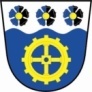 UPOZORŇUJI, že termíny jsou jen orientační ….. přesné datum a program bude,  jako vždy,  vyvěšen před danou akcí na „KULTURNÍ NÁSTĚNCE“ u dětského hřiště.13.2. – sobota	- VALENTÝN – dospěláci 	12.3. – sobota	- MDŽ – večerní zábava dospěláci                          + odpolední posezení „babiček a maminek“  v neděli dne 13.3.27.3 -  neděle -  VELIKONOČNÍ POMLÁZKA – děti – odpoledne  plné her a soutěží23.4. – sobota – BRIGÁDA + kontejnery – připravíme vesničku na sezonu – VŠICHNI 30.4. –  sobota – SLET ČARODĚJNIC a  STAVĚNÍ MÁJE   - všichni28.5. – sobota– KÁCENÍ MÁJE  a  DĚTSKÝ DEN – všichni30.6. – čtvrtek – DĚTSKÝ    „P Ů L“   SILVESTR – třeba všichni – hlavně děti (ohňostroj a šampíčko, spaní  ve stanu)16.7. – sobota – LETNÍ SLAVNOST  -  dospěláci13.8. – sobota  –INDIÁNSKÝ KARNEVAL  - soutěžní odpoledne v maskách pro děti27.8. – sobota – ZÁVĚR  SEZONY – rožnění selátka a rodinná kláníLETNÍ       I N D I Á N S K É     PRÁZDNINY  – pro děti bude v průběhu prázdnin připraven program, kdy budou jako INDIÁNI plnit úkoly a spát v opravdovém  tee-pee  (prosím připravte pro ně kostýmy)BĚHEM ZÁŘÍ – DORAZÍ OPĚTOVNĚ     K O M I N Í K 27.9. – ÚTERÝ až 28.9 středa ráno - VÁCLAVSKÁ ZÁBAVA – dospěláci15.10. – sobota – DRAKYÁDA  - děti i dospělí – tedy pokud nám bude „foukat“22.10. – sobota – BRIGÁDA + kontejnery 5.11. – sobota  - BOBR ODVAHA – děti  a tentokrát i dospělí5.12.   –pondělí - přijde Mikuláš  v doprovodu čertů a andělů  do Vašich domovů10.12. – sobota – přijde Mikulda do vinárny24.12.  -   sobota  – vánoční cesta  ke kapličce31.12.  – sobota – se rozloučíme s rokem 2016 – v hospůdce       ………..Věřím, že si z uvedených akcí  vyberete                   a budeme  se na Vás těšit   …. Vaše starostka a spol.prosím VŠECHNY o pomoc ----- – pokud máte nějaké nápady na soutěže (včetně rekvizit)  či přímo – COKOLI– co se indiánů týče  a můžete je dát přes léto k dispozici pro naše děti  - kontaktujte  nás        ………..    děkuji